Муниципальное автономное учреждение дополнительного образования «Дворец творчества»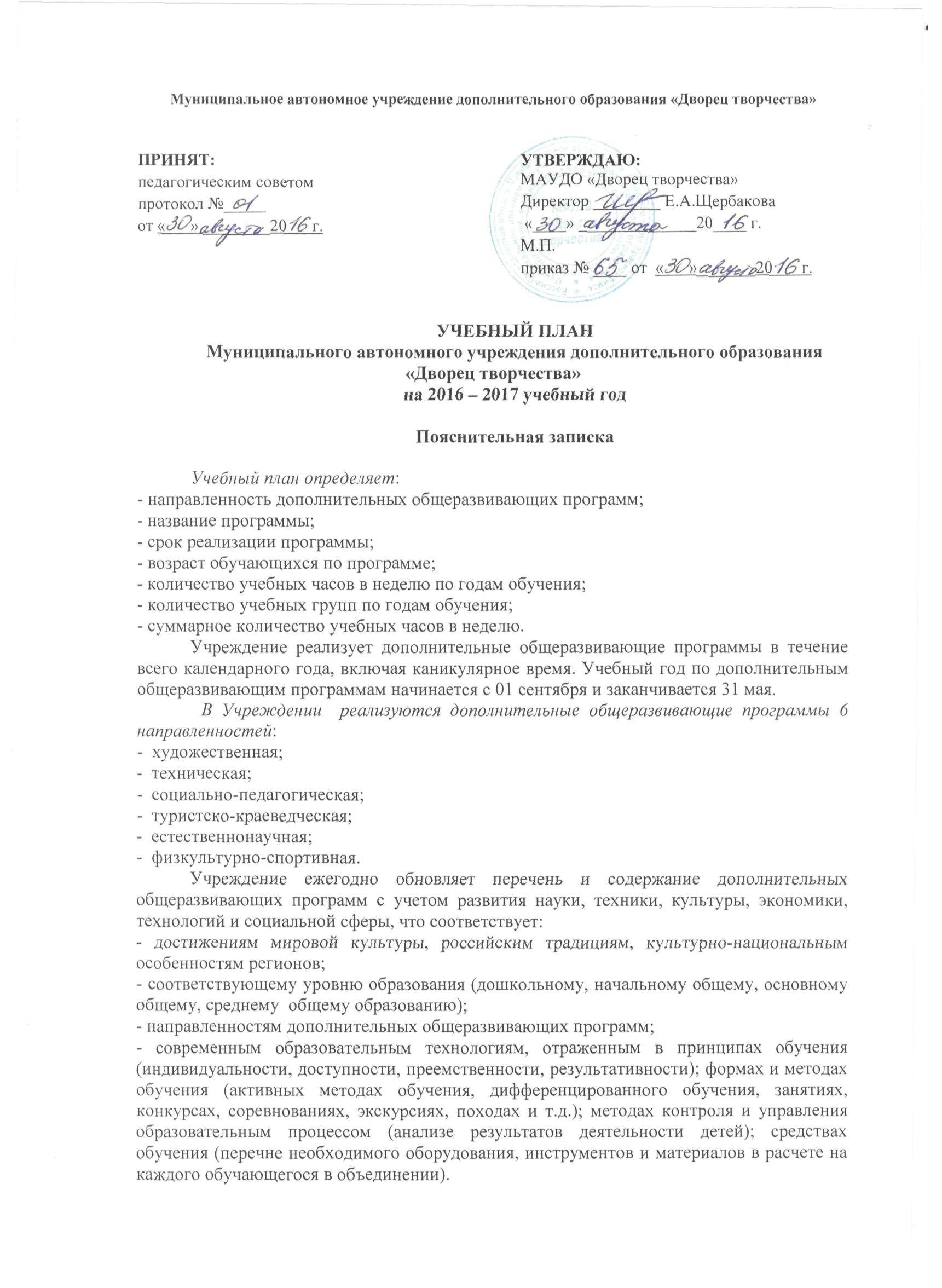 УЧЕБНЫЙ ПЛАН Муниципального автономного учреждения дополнительного образования «Дворец творчества»на 2016 – 2017 учебный годПояснительная запискаУчебный план определяет:- направленность дополнительных общеразвивающих программ;- название программы;- срок реализации программы;- возраст обучающихся по программе;- количество учебных часов в неделю по годам обучения;- количество учебных групп по годам обучения;- суммарное количество учебных часов в неделю.Учреждение реализует дополнительные общеразвивающие программы в течение всего календарного года, включая каникулярное время. Учебный год по дополнительным общеразвивающим программам начинается с 01 сентября и заканчивается 31 мая. В Учреждении  реализуются дополнительные общеразвивающие программы 6 направленностей:-  художественная;-  техническая;-  социально-педагогическая;-  туристско-краеведческая;-  естественнонаучная;-  физкультурно-спортивная.Учреждение ежегодно обновляет перечень и содержание дополнительных общеразвивающих программ с учетом развития науки, техники, культуры, экономики, технологий и социальной сферы, что соответствует:- достижениям мировой культуры, российским традициям, культурно-национальным особенностям регионов;- соответствующему уровню образования (дошкольному, начальному общему, основному общему, среднему  общему образованию);- направленностям дополнительных общеразвивающих программ;- современным образовательным технологиям, отраженным в принципах обучения (индивидуальности, доступности, преемственности, результативности); формах и методах обучения (активных методах обучения, дифференцированного обучения, занятиях, конкурсах, соревнованиях, экскурсиях, походах и т.д.); методах контроля и управления образовательным процессом (анализе результатов деятельности детей); средствах обучения (перечне необходимого оборудования, инструментов и материалов в расчете на каждого обучающегося в объединении).Учебный план предусматривает реализацию в Учреждении дополнительных общеразвивающих программ, количество которых в 2016-2017 учебном году составило 64 (44 программы в рамках выполнения муниципального задания и 20 программ в рамках предоставления платных образовательных услуг).Дополнительные общеразвивающие программы художественной направленности  (38 программ: 25 программ в рамках выполнения муниципального задания и 13 программ в рамках предоставления платных  образовательных услуг) ориентированы на развитие общей и эстетической культуры обучающихся, художественных способностей и склонностей в избранных видах деятельности. Большинство программ носят ярко выраженный креативный характер. Объединяющей характеристикой всех программ художественной   направленности является их многоуровневость, ориентация на обучающихся с различным познавательным, творческим потенциалом.Программы музыкального творчества в отличие от школьных программ по музыке расширяют возможности обучающихся в овладении элементами музыкального творчества, музыкального фольклора,  сольного и концертного исполнения, предусматривают часы индивидуальной работы.Программы хореографического творчества обеспечивают образовательный процесс в хореографическом объединении и предусматривают овладение основами классической хореографии, эстрадного танца, включают коллективную и  индивидуальную работу с обучающимися, реализуемую через постоянную, репетиционную деятельность.Программы театрального творчества нацелены на вовлечение детей в театральную деятельность, обучение актерскому мастерству, создание новых образов и воплощение их на сцене. Программы по изобразительному искусству включают в себя занятия по специальным художественным дисциплинам (основам рисунка, живописи, основам композиции, изобразительной деятельности). По сравнению с программами школьного образования по изобразительному искусству дополнительные общеразвивающие программы предоставляют возможность в более широком объеме освоить работу с самыми разнообразными художественными материалами и техниками.Содержание дополнительных общеразвивающих программ технической направленности (14 программ: 12 программ в рамках выполнения муниципального задания и 2 программы в рамках предоставления платных образовательных услуг) охватывает область технического моделирования и конструирования. В задачи входит расширение политехнического кругозора детей, развитие конструкторских способностей, формирование умений и навыков работы с различными инструментами, материалами, проектирование моделей и конструкций разного функционального назначения. Программы предусматривают развитие навыков конструирования из бумаги, картона, дерева, ткани, бросовых материалов, направлены на развитие пространственного мышления, расширение базы школьных знаний в области практического конструирования. В рамках программного материала обучающиеся включаются в увлекательный мир соревнований по ракетомодельному,  авиамодельному спорту, робототехнике, легоконструированию.  В отличие от школьных рамок программ трудового обучения, дополнительные общеразвивающие программы дают возможность обучающимся полнее проявить творческий потенциал, больше времени уделять выбору модели, процессу ее конструирования. Программы рассчитаны как на дошкольников, так и на обучающихся младшего, среднего и старшего школьного возраста.Дополнительные общеразвивающие программы социально-педагогической  направленности (8 программ: 4 программы в рамках выполнения муниципального задания и 4программы в рамках предоставления платных образовательных услуг) включают программы общекультурного развития, нацеленные на развитие коммуникативных навыков, повышение речевой культуры и уровня готовности обучающихся дошкольного возраста к школе. Дополнительные общеразвивающие программы естественнонаучной направленности (1 программа в рамках выполнения муниципального задания)  отражают социальный заказ на разнообразие видов и содержания образовательных услуг для детей  дошкольного возраста. Программы для дошкольников по содержанию, организационно - педагогическим условиям представляют альтернативу программам дошкольного образования, реализуемых детскими садами, ориентированы на формирование математических способностей и мотивацию к обучению в школе.Дополнительные общеразвивающие программы туристско-краеведческой направленности (2 программы в рамках выполнения муниципального задания) рассчитаны на дошкольников, детей младшего и среднего школьного возраста, ориентированы на повышение экологической культуры, вооружение их навыками бережного использования природных ресурсов, призваны расширить знания по истории родного края, обучить навыкам работы с разнообразными краеведческими источниками, привлечь обучающихся к социальным инициативам по охране природы, памятников культуры среды проживания. Программы предусматривают организацию исследовательского поиска малоизвестных фактов истории родного края,  спроектированы с учетом социокультурного потенциала города, района, ориентированы на развитие творческих способностей обучающихся в исследовательской, экскурсионной деятельности, на привлечение обучающихся к участию в общественно-полезных, социально-значимых акциях. Значительное место в программах занимает практическая, природоохранная деятельность, нацеленная на изготовление изделий из природных и бросовых материалов.Дополнительные общеразвивающие программы физкультурно-спортивной направленности  (1 программа в рамках предоставления платных  образовательных услуг) нацелены на физическое развитие детей дошкольного возраста, на укрепление их здоровья, активизацию эмоционально-целостного восприятия музыкальных занятий в совокупности с музыкально-выразительными средствами. Занятие ритмикой и танцами оказывают благотворное влияние на формирующуюся личность ребёнка.Обучение по индивидуальным программам и планам (7 программ, из них 5 программ художественной направленности и 2 программы социально-педагогической направленности).  Индивидуальные дополнительные общеразвивающие  программы спроектированы с учётом потребностей и склонностей, индивидуальных возможностей обучающихся, рассматриваются как индивидуальный образовательный маршрут обучающихся.  УЧЕБНЫЙ ПЛАНмуниципального автономного учреждения дополнительного образования «Дворец творчества» на 2016 – 2017 учебный год(образовательные услуги, предоставляемые в рамкахвыполнения муниципального задания)УЧЕБНЫЙ ПЛАНмуниципального автономного учреждения дополнительного образования «Дворец творчества» на 2016 – 2017 учебный год (предоставление платных образовательных услуг)ПРИНЯТ:педагогическим советом протокол №_____от «      » ________20      г.УТВЕРЖДАЮ:МАУДО «Дворец творчества»Директор ________ Е.А.Щербакова «____» ______________20____ г.М.П.приказ № ____ от  «      »_______20       г.№п/пНазвание программыВид Срок реализации Возраст обучающихсяКоличество часов в неделю по годам обученияКоличество часов в неделю по годам обученияКоличество часов в неделю по годам обученияКоличество часов в неделю по годам обученияКоличество часов в неделю по годам обученияКоличество часов в неделю по годам обученияКоличество часов в неделю по годам обученияВсего часов в неделюВсего часов в неделюВсего часов в неделюВсего часов в неделю№п/пНазвание программыВид Срок реализации Возраст обучающихся1 год 2 год 2 год 2 год 3 год 4 год 5 годВсего часов в неделюВсего часов в неделюВсего часов в неделюВсего часов в неделю123456777891011111111Направленности дополнительных общеразвивающих программ:Художественная направленностьНаправленности дополнительных общеразвивающих программ:Художественная направленностьНаправленности дополнительных общеразвивающих программ:Художественная направленностьНаправленности дополнительных общеразвивающих программ:Художественная направленностьНаправленности дополнительных общеразвивающих программ:Художественная направленностьНаправленности дополнительных общеразвивающих программ:Художественная направленностьНаправленности дополнительных общеразвивающих программ:Художественная направленностьНаправленности дополнительных общеразвивающих программ:Художественная направленностьНаправленности дополнительных общеразвивающих программ:Художественная направленностьНаправленности дополнительных общеразвивающих программ:Художественная направленностьНаправленности дополнительных общеразвивающих программ:Художественная направленностьНаправленности дополнительных общеразвивающих программ:Художественная направленностьНаправленности дополнительных общеразвивающих программ:Художественная направленностьНаправленности дополнительных общеразвивающих программ:Художественная направленностьНаправленности дополнительных общеразвивающих программ:Художественная направленность1.«Основы  народного  и декоративно – прикладного искусства»С4 года10–14 лет1х2=2  1х3=3   1х3=31х3=31х3=3   1х3=31х3=31х3=3   1х3=31х3=31х3=3  1х3=31х3=3202020202.«Живопись»С4 года10-14 лет1х2=21х3=3 1х3=31х3=31х3=3 1х3=31х3=31х3=3 1х3=31х3=31х3=3  1х3=31х3=3202020203.«Современные графические материалы»С1 год9-14 лет2х2=444444.«Изобразительная деятельность»С2 года7-10 лет2х2=42х2=42х2=42х2=42х2=42х2=42х2=42х2=4161616165.«Основы рисунка»С4 года10-14 лет1х3=3   1х3=31х3=3   99996.Эстрадная студия «Классная компания»С1 год5-9 лет1х2=222227.«Эстрадный вокал»С5 лет5 – 14 лет2х2=42х2=42х2=42х2=42х2=42х2=42х2=42х2=4242424248.«Основы  музыкального творчества»С1 год6–7  лет2х1=222229.«Музыкальная подготовка детей в студии»С2 года5 – 7 лет2х1=22х1=2 2х1=2 2х1=22х1=22х1=2 2х1=22х1=2 2х1=22х1=2 1212121210.Детский музыкальный фольклорС1 год6-11 лет2х2=41х2=2666611.Обучение по индивидуальным программам и планам«Музыкальное мастерство»С1 год6-15 лет1х1=11х1=11х1=11х1=11х1=11х1=11х1=1777712.«Маленький художник»С2 года5-9 лет2х1=22х1=22х1=22х1=2888813.«Изобразительная деятельность»С3 года5-8лет2х1=22х1=22х1=22х1=22х1=22х1=22х1=21414141414.«Театральная студия»С1 год5-7 лет2х1=2    2х1=2    2х1=2666615.«Кукольный театр»С3 года7-15 лет1х2=2    1х2=2444416.«Студия рукоделия «Вдохновение»С2 года7-12 лет2х2=4  2х2=4  2х2=42х2=42х2=42х2=42х2=42х2=42х2=42020202017.«Художественный труд»С1 год6-7 лет2х2=4444418.Театральная студия«Арлекин»С2 года7-10 лет2х2=42х2=42х2=41х2=21414141419.«Крючок для юной мастерицы»С3 года8-14 лет2х2=42х2=42х2=41212121220.«Крючок в гостях у малышей»С1 год6-7 лет2х2=42х2=4888821.«Современный танец»С3 года6-15 лет2х2=42х2=42х2=42х2=42х2=42х2=42х2=42х2=41616161622.Студия дизайна «АртАзарт»С1 год10-14 лет2х2=42х2=4888823.Студия мультфильма «Сова»С2 года8-12 лет2х2=42х2=42х2=42х2=42х2=42х2=42х2=42828282824.«Мягкая игрушка и сувенир»С3 года6-13 лет2х2=42х2=42х2=42х2=4888825.«Искусство вышивки»С2 года 9-13 лет2х2=44444Техническая  направленностьТехническая  направленностьТехническая  направленностьТехническая  направленностьТехническая  направленностьТехническая  направленностьТехническая  направленностьТехническая  направленностьТехническая  направленностьТехническая  направленностьТехническая  направленностьТехническая  направленностьТехническая  направленностьТехническая  направленностьТехническая  направленностьТехническая  направленность1.«Техническоетворчество детей»С4 года6 – 10 лет2х2=4  2х2=4 2х2=42х2=4  2х2=4 2х2=42х2=4  2х2=42х2=4  2х2=42х2=4 24242.«Правила дорожного движения»(всеобуч для учащихсяшкол города)С14 часов14-16 лет2х1=22х1=22х1=22х1=22х1=22х1=22х1=22х1=22х1=22х1=22х1=22х1=212123.«Мастерская лобзика»С2 года7 – 13 лет2х2=42х2=4    2х2=42х2=4    2х2=42х2=412124.«Кройка и шитье»С1 год11-16 лет2х2=4 2х2=42х2=4 2х2=42х2=4 2х2=42х2=4 2х2=416165.«Робототехника»С1 год10-17 лет2х2=42х2=42х2=42х2=42х2=42х2=42х2=42х2=416166.«Легоконструирование»С1 год5-7  лет1х2=21х2=21х2=21х2=21х2=21х2=21х2=21х2=21х2=21х2=21х2=21х2=21х2=21х2=21х2=21х2=21х2=21х2=21х2=21х2=21х2=21х2=21х2=21х2=21х2=21х2=21х2=21х2=21х2=21х2=21х2=21х2=21х2=21х2=21х2=21х2=21х2=21х2=21х2=21х2=21х2=21х2=242427.«Основы конструирования и программированияроботов»С2 года7-10 лет2х2=42х2=42х2=4 2х2=42х2=42х2=4 2х2=42х2=42х2=42х2=420208.«Авиамоделирование»С2 года10-14 лет2х2=4 2х2=4 2х2=4 2х2=4 2х3=6 2х3=6 14149.«Ракетомоделирование»С2 года10-14 лет2х3=6 2х3=6 2х3=6 2х3=6 121210.«Зеленый огонек»С1 год10-14 лет2х1=22х1=22х1=22х1=22х1=22х1=22х1=22х1=22х1=22х1=22х1=22х1=2121211.«2d, 3d моделирование технических объектов»С1 год9-14 лет1х2=21х2=24412.«Компьютерная графика и дизайн»С1 год10-14лет1х2=21х2=21х2=21х2=22213.«Робототехника» (В)101014.«2d, 3d моделирование тех. объектов» (В)88Социально-педагогическая направленностьСоциально-педагогическая направленностьСоциально-педагогическая направленностьСоциально-педагогическая направленностьСоциально-педагогическая направленностьСоциально-педагогическая направленностьСоциально-педагогическая направленностьСоциально-педагогическая направленностьСоциально-педагогическая направленностьСоциально-педагогическая направленностьСоциально-педагогическая направленностьСоциально-педагогическая направленностьСоциально-педагогическая направленностьСоциально-педагогическая направленностьСоциально-педагогическая направленностьСоциально-педагогическая направленность1.«Одежда для кукол»С3 года7-10лет2х2=42х2=42х2=42х2=42х2=42х2=41616162.«Английский язык для дошкольников»С1 год6-7лет2х1=22х1=22х1=22223.«Школа ведущего»С1 год10-13 лет2х2=42х2=42х2=44444.«Меткий стрелок»С14 час.11-18 лет1х2=21х2=21х2=21х2=21х2=21х2=21х2=21х2=21х2=21х2=21х2=21х2=21х2=21х2=21х2=2101010Туристско-краеведческая направленностьТуристско-краеведческая направленностьТуристско-краеведческая направленностьТуристско-краеведческая направленностьТуристско-краеведческая направленностьТуристско-краеведческая направленностьТуристско-краеведческая направленностьТуристско-краеведческая направленностьТуристско-краеведческая направленностьТуристско-краеведческая направленностьТуристско-краеведческая направленностьТуристско-краеведческая направленностьТуристско-краеведческая направленностьТуристско-краеведческая направленностьТуристско-краеведческая направленностьТуристско-краеведческая направленность1.«Историческое краеведение»С1 год9-12лет2х2=4  2х2=4  2х2=4  2х2=4  1х2=22х2=4  2х2=4  2х2=4  2х2=4  1х2=22х2=4  2х2=4  2х2=4  2х2=4  1х2=21818182.«Природа и фантазия»С3 года6-11лет2х2=42х2=42х2=42х2=42х2=42х2=42х2=42х2=42х2=42х2=42х2=42х2=42х2=42х2=42х2=4282828Естественнонаучная направленностьЕстественнонаучная направленностьЕстественнонаучная направленностьЕстественнонаучная направленностьЕстественнонаучная направленностьЕстественнонаучная направленностьЕстественнонаучная направленностьЕстественнонаучная направленностьЕстественнонаучная направленностьЕстественнонаучная направленностьЕстественнонаучная направленностьЕстественнонаучная направленностьЕстественнонаучная направленностьЕстественнонаучная направленностьЕстественнонаучная направленностьЕстественнонаучная направленность1.«Развитие элементарных математических навыков»С1 год5-7 лет1х2=21х2=21х2=21х2=21х2=21х2=21х2=21х2=21х2=21х2=21х2=21х2=21х2=21х2=21х2=21х2=21х2=21х2=21х2=21х2=21х2=21х2=21х2=21х2=21х2=21х2=21х2=2181818ИТОГО:   576  час.ИТОГО:   576  час.ИТОГО:   576  час.ИТОГО:   576  час.ИТОГО:   576  час.ИТОГО:   576  час.ИТОГО:   576  час.ИТОГО:   576  час.ИТОГО:   576  час.ИТОГО:   576  час.ИТОГО:   576  час.ИТОГО:   576  час.ИТОГО:   576  час.ИТОГО:   576  час.ИТОГО:   576  час.ИТОГО:   576  час.№п/пНазвание программыВид Срок реализации Возраст обучающихсяКоличество часов в неделю по годам обученияКоличество часов в неделю по годам обученияКоличество часов в неделю по годам обученияКоличество часов в неделю по годам обученияКоличество часов в неделю по годам обученияВсего часов в неделю№п/пНазвание программыВид Срок реализации Возраст обучающихся1 год 2 год 3 год 4 год 5 годВсего часов в неделю12345678910   11Направленности дополнительных общеразвивающих программ:Художественная направленностьНаправленности дополнительных общеразвивающих программ:Художественная направленностьНаправленности дополнительных общеразвивающих программ:Художественная направленностьНаправленности дополнительных общеразвивающих программ:Художественная направленностьНаправленности дополнительных общеразвивающих программ:Художественная направленностьНаправленности дополнительных общеразвивающих программ:Художественная направленностьНаправленности дополнительных общеразвивающих программ:Художественная направленностьНаправленности дополнительных общеразвивающих программ:Художественная направленностьНаправленности дополнительных общеразвивающих программ:Художественная направленностьНаправленности дополнительных общеразвивающих программ:Художественная направленностьНаправленности дополнительных общеразвивающих программ:Художественная направленность1.Обучение по индивидуальным программам и планам«Натюрмортв стиле «сюрреализм»»С1 год14 -15 лет1х2=2222.Обучение по индивидуальным программам и планам«Пейзаж в графике»С1 год15лет1х2=2223.Обучение по индивидуальным программам и планам«Графика как направление в изобразительном искусстве»С1 год15 лет1х2=2224.Обучение по индивидуальным программам и планам«Вокальное искусство»С1 год6-15 лет1х1=11х1=11х1=11х1=11х1=11х1=11х1=1775.«Хореографическое  развитие ребёнка»С3 года6-14 лет2x2=42x2=4886.«Начальная вокальная подготовка в эстрадной  студии»С1 год4-5 лет2x2=4447.«Изостудия «Акварелька»С2 года6-7 лет2х1=2  2х1=22х2=4   2х2=412128.«Рисунок»С1 год15-17 лет2х3=6669.«Рисунок»С2 года10-12 лет1х2=21х3=3   1х3=31х3=3111110.«Основы композиции»С4 года10-14 лет1х1=11х1=11х1=11х1=11х2=21х2=21х2=2101011.«Современные технологии ДПИ»С1 год12-14 лет2х2=44412.«История искусств»С4 года10-14 лет1х1=11х1=11х1=11х1=11х1=11х1=16613.«Театр-творчество-дети»С3 года3-6 лет2х1=22х1=22х1=22х1=22х1=22х1=21212Техническая направленностьТехническая направленностьТехническая направленностьТехническая направленностьТехническая направленностьТехническая направленностьТехническая направленностьТехническая направленностьТехническая направленностьТехническая направленностьТехническая направленность1.«Швея»С3 мес.от 18 лет2х4=82х4=816162.«Конструирование, моделирование и пошив одежды»С4 года10-16 лет2х2=42х2=488Социально-педагогическая направленностьСоциально-педагогическая направленностьСоциально-педагогическая направленностьСоциально-педагогическая направленностьСоциально-педагогическая направленностьСоциально-педагогическая направленностьСоциально-педагогическая направленностьСоциально-педагогическая направленностьСоциально-педагогическая направленностьСоциально-педагогическая направленностьСоциально-педагогическая направленность1.«Английский для малышей»С1 год4-6 лет2х1=22х1=22х1=2662.Обучение по индивидуальным программам и планам«Разговорный английский»С1 год12-15 лет1х2=21х2=21х2=21х2=2883.Обучение по индивидуальным программам и планам«Первые шаги к английскому языку»С1 год7 -11 лет1х2=21х2=21х2=21х2=21х2=210104.«В гостях у Букварика»С1 год5 – 7  лет1х2=21х2=21х2=21х2=21х2=21х2=21х2=2  1х2=2  1х2=21818Физкультурно-спортивная  направленностьФизкультурно-спортивная  направленностьФизкультурно-спортивная  направленностьФизкультурно-спортивная  направленностьФизкультурно-спортивная  направленностьФизкультурно-спортивная  направленностьФизкультурно-спортивная  направленностьФизкультурно-спортивная  направленностьФизкультурно-спортивная  направленностьФизкультурно-спортивная  направленностьФизкультурно-спортивная  направленность1.«Ритмика и танец»С2 года3-6лет2х1=22х1=22х1=22х1=22х1=22х1=21212ИТОГО:                                       164 час.ИТОГО:                                       164 час.ИТОГО:                                       164 час.ИТОГО:                                       164 час.ИТОГО:                                       164 час.ИТОГО:                                       164 час.ИТОГО:                                       164 час.ИТОГО:                                       164 час.ИТОГО:                                       164 час.ИТОГО:                                       164 час.ИТОГО:                                       164 час.